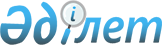 О мерах по упрощению порядка лицензирования предпринимательской деятельностиПостановление Правительства Республики Казахстан от 2 августа 2001 года N 1023

      Правительство Республики Казахстан постановляет: 

      1. Министерству экономики и торговли Республики Казахстан, Агентству Республики Казахстан по регулированию естественных монополий, защите конкуренции и поддержке малого бизнеса, Министерству энергетики и минеральных ресурсов Республики Казахстан и Министерству юстиции Республики Казахстан в двухмесячный срок внести в Правительство Республики Казахстан проект Закона Республики Казахстан "О внесении изменений и дополнений в Закон Республики Казахстан Z952200_ "О лицензировании", предусматривающий: 

      1) законодательное закрепление определения понятия "квалификационные требования"; 

      2) отнесение к компетенции Правительства Республики Казахстан утверждения правил лицензирования видов деятельности, которые должны содержать квалификационные требования к лицензируемому виду деятельности и исчерпывающий перечень документов, необходимых для подтверждения соответствия лицензиата квалификационным требованиям; 

      3) положение о вступлении в силу изменений и дополнений в Закон Республики Казахстан "О лицензировании" (далее - Закон) в части введения дополнительных видов лицензируемых видов деятельности только после истечения трехмесячного срока со дня вступления закона в силу; 

      4) уточнение подпунктов 1), 2), 14) и 19) пункта 1 статьи 9 Закона. 

      2. Государственным органам, осуществляющим лицензирование, в двухмесячный срок после принятия Закона Республики Казахстан "О внесении изменений и дополнений в Закон Республики Казахстан "О лицензировании" внести в Правительство Республики Казахстан проекты решений Правительства, предусматривающие приведение в соответствие с Законом актов по вопросам лицензирования.     3. Контроль за исполнением настоящего постановления возложить на Заместителя Премьер-Министра Республики Казахстан Джандосова У.А.     4. Настоящее постановление вступает в силу со дня подписания.     Премьер-Министр  Республики Казахстан      (Специалист: Мартина Н.А.)       
					© 2012. РГП на ПХВ «Институт законодательства и правовой информации Республики Казахстан» Министерства юстиции Республики Казахстан
				